國立成功大學 精準健康晶片系統與應用技術聯盟企業入會申請表精準健康晶片聯盟接洽人：                                                                   填表日期：      年      月      日 企業名稱企業名稱企業代表人姓名/職稱企業代表人姓名/職稱企業聯絡人姓名/單位/職稱企業聯絡人姓名/單位/職稱聯絡地址聯絡地址聯絡電話聯絡電話(Office) (Office) (Office) (Fax)(Fax)聯絡電話聯絡電話(行動電話)(行動電話)(行動電話)聯絡人E-Mail聯絡人E-Mail會員有效期間會員有效期間自民國       年       月       日起至       年       月       日止自民國       年       月       日起至       年       月       日止自民國       年       月       日起至       年       月       日止自民國       年       月       日起至       年       月       日止自民國       年       月       日起至       年       月       日止會員類別※會員權益詳見本聯盟網站：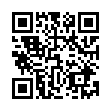 會員類別※會員權益詳見本聯盟網站：會員類別有兩種，請勾選	普卡會員：收費教育訓練課程：5場次課程/年(每場次限額免費二名參加)、享有免費諮詢、訪廠服務：一次/年、各項輔導費用：95折	每年入費：會費年繳新臺幣20,000元。	承諾入會3年：會費三年一次繳新臺幣57,000元。	金卡會員：收費教育訓練課程：5場次課程/年(每場次限額免費五名參加)、享有免費諮詢、訪廠服務：二次/年、各項輔導費用：9折	每年入費：會費年繳新臺幣50,000元。	承諾入會3年：會費三年一次繳新臺幣135,000元。會員類別有兩種，請勾選	普卡會員：收費教育訓練課程：5場次課程/年(每場次限額免費二名參加)、享有免費諮詢、訪廠服務：一次/年、各項輔導費用：95折	每年入費：會費年繳新臺幣20,000元。	承諾入會3年：會費三年一次繳新臺幣57,000元。	金卡會員：收費教育訓練課程：5場次課程/年(每場次限額免費五名參加)、享有免費諮詢、訪廠服務：二次/年、各項輔導費用：9折	每年入費：會費年繳新臺幣50,000元。	承諾入會3年：會費三年一次繳新臺幣135,000元。會員類別有兩種，請勾選	普卡會員：收費教育訓練課程：5場次課程/年(每場次限額免費二名參加)、享有免費諮詢、訪廠服務：一次/年、各項輔導費用：95折	每年入費：會費年繳新臺幣20,000元。	承諾入會3年：會費三年一次繳新臺幣57,000元。	金卡會員：收費教育訓練課程：5場次課程/年(每場次限額免費五名參加)、享有免費諮詢、訪廠服務：二次/年、各項輔導費用：9折	每年入費：會費年繳新臺幣50,000元。	承諾入會3年：會費三年一次繳新臺幣135,000元。會員類別有兩種，請勾選	普卡會員：收費教育訓練課程：5場次課程/年(每場次限額免費二名參加)、享有免費諮詢、訪廠服務：一次/年、各項輔導費用：95折	每年入費：會費年繳新臺幣20,000元。	承諾入會3年：會費三年一次繳新臺幣57,000元。	金卡會員：收費教育訓練課程：5場次課程/年(每場次限額免費五名參加)、享有免費諮詢、訪廠服務：二次/年、各項輔導費用：9折	每年入費：會費年繳新臺幣50,000元。	承諾入會3年：會費三年一次繳新臺幣135,000元。會員類別有兩種，請勾選	普卡會員：收費教育訓練課程：5場次課程/年(每場次限額免費二名參加)、享有免費諮詢、訪廠服務：一次/年、各項輔導費用：95折	每年入費：會費年繳新臺幣20,000元。	承諾入會3年：會費三年一次繳新臺幣57,000元。	金卡會員：收費教育訓練課程：5場次課程/年(每場次限額免費五名參加)、享有免費諮詢、訪廠服務：二次/年、各項輔導費用：9折	每年入費：會費年繳新臺幣50,000元。	承諾入會3年：會費三年一次繳新臺幣135,000元。繳 費 方 式匯款戶名：財團法人成大研究發展基金會匯款資料請先至報名網站申請，將有流水帳號產生，再請匯款網址：https://reurl.cc/pL8nyb※為確保您的權益，請於匯款後將匯款單據掃描並E-mail至：c6271010419@gmail.com，感謝您~戶名：財團法人成大研究發展基金會匯款資料請先至報名網站申請，將有流水帳號產生，再請匯款網址：https://reurl.cc/pL8nyb※為確保您的權益，請於匯款後將匯款單據掃描並E-mail至：c6271010419@gmail.com，感謝您~戶名：財團法人成大研究發展基金會匯款資料請先至報名網站申請，將有流水帳號產生，再請匯款網址：https://reurl.cc/pL8nyb※為確保您的權益，請於匯款後將匯款單據掃描並E-mail至：c6271010419@gmail.com，感謝您~戶名：財團法人成大研究發展基金會匯款資料請先至報名網站申請，將有流水帳號產生，再請匯款網址：https://reurl.cc/pL8nyb※為確保您的權益，請於匯款後將匯款單據掃描並E-mail至：c6271010419@gmail.com，感謝您~戶名：財團法人成大研究發展基金會匯款資料請先至報名網站申請，將有流水帳號產生，再請匯款網址：https://reurl.cc/pL8nyb※為確保您的權益，請於匯款後將匯款單據掃描並E-mail至：c6271010419@gmail.com，感謝您~企業聯絡人：                                     (簽章)企業用印簽署日期：中華民國         年       月       日(請填用印日期)企業聯絡人：                                     (簽章)企業用印簽署日期：中華民國         年       月       日(請填用印日期)企業聯絡人：                                     (簽章)企業用印簽署日期：中華民國         年       月       日(請填用印日期)計畫主持人：                            (簽章)學校用印簽署日期：中華民國          年        月         日計畫主持人：                            (簽章)學校用印簽署日期：中華民國          年        月         日計畫主持人：                            (簽章)學校用印簽署日期：中華民國          年        月         日計畫主持人：                            (簽章)學校用印簽署日期：中華民國          年        月         日